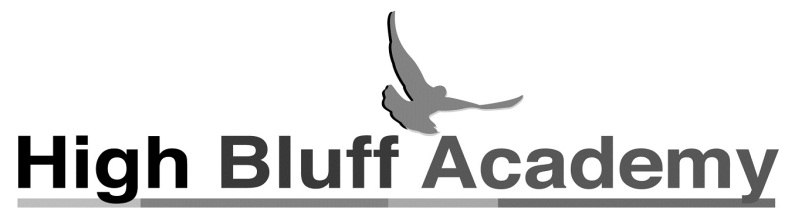 Please note that all information provided will be held in the strictest confidence.  We appreciate your honesty in filling out our forms.  All information is used for student assessment, support and placement.  It will not be a cause for elimination from the program.Medical Conditions (Check all that apply):Allergic to 												Allergy to Bee StingsAllergy to PeanutsAnxietyAsthmaDepressionEpilepsy or Convulsive DisorderHeadaches/ MigrainesInsomniaOCDRespiratory ProblemsOther Health Concerns(please specify)								Does the student take any medications?NoYes (please specify)										Has the student been suspended or expelled from any other school? Please specify.Has the student ever been arrested and/or put on probation? Please specify.Testing and Learning Difficulty InformationHas the student been tested for a learning disability?NoYes (if yes answer the following)Tested By: 			  Date: 		  Diagnosis: 					Do you suspect that you child may have a learning disability that has not been diagnosed?YesNoUnsureDoes your child have Attention Deficit Disorder (with or without hyperactivity)?YesNoUnsureDo attention or learning problems run in your family?YesNoUnsureIs your student in a special education program at school?NoYes (describe) 											Does your child have a history of substance abuse?NoYes (describe) 											Does your child have any mental health related concerns?NoYes (describe) 											Is the child currently receiving any counseling or therapy?NoYes (specify) 											Does your child adapt easily to new situations?YesNo (describe) 											Parent Goals for StudentsWe are very interested in finding out your goals for your child.  This helps us design our program to fit the needs of our students.Academic Goals:Emotional Goals:Social Goals:Referral InformationReason for attending High Bluff: 							  															How did you hear about High Bluff Academy (please check all that apply)?Agent  										Internet SearchAdvertisement (where) 										Current SchoolOutside Professional 										Other (describe) 											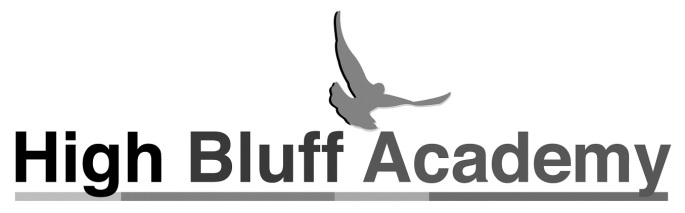 This is a reference form for admittance into a high school program at High Bluff Academy. All information will be kept confidential. Students, please give this form to a Principal, Counselor or Core Teacher with a stamped envelope. We ask that the person providing the reference please fill out this form to the best of their knowledge and return in a sealed envelope to the address above or fax to 858-630-3606 or email to admissions@highbluffacademy.com Applicant Name: ___________________________________________________________________I request the individual named below to provide his/her perspective on my qualifications and experiences as they relate to my application for the above position.  I waive my right to review this form after its completion and shall release this individual from any and all liability from damages related to his/her completion of this form. ________________________________                                                         ________________	Signature								DateReference Name:			         Employer/School:		Position: (teachers please state which subject)Reference Daytime Phone:			     Evening Phone:	                E-mail:Relationship to Applicant:			     How long have you known applicant?:	                          Please comment on the student’s potential for success in an academic environment.                                        			Do you think this student will adapt well to living in a new country away from his or her family? (Please comment)Student Essay: Please answer each of the following questions on a separate piece of paper. You may handwrite them if you prefer, as long as it is neat and legible.  Try to answer all parts of the question thoughtfully. We are trying to get to know you better, so the more detail and explanation you can include, the more helpful your answers will be, but they do not need to be longer than a paragraph for each question.If you cannot write in English, please write the essay in your native language and send us a typed translation.1. Describe your home life and your relationship with your family.2. If you could change anything about yourself, what would you change? Why? How would this impact your life as a high school student?3. Describe a class that you took in middle school or high school that you really enjoyed. Why did you feel successful? What qualities did the teacher have? What activities or lessons did you like best? Did the material you learned have any connections to any other aspects of your life?4. Why would you like to come to the United States for you education? Have you been to the U.S. before and if so, where did you go and how long did you stay.Parent Agreement:I certify that all information given in this application is complete and accurate.  I understand that if information provided is inaccurate, misleading or contains material omissions, that High Bluff Academy reserves the right to reverse enrollment or expel the student without refunding tuition.Parent /Guardian Signature 									Student Signature 										 High School International Program InformationTuition for the academic year is as follows:$19,500 US for grades 9 -12Tuition includes academic classes, PE and arts classes and field trips. Parents are responsible for AP, TOEFL, and/or SAT or ACT testing fees.Following is the Tuition Payment Schedule:	Summer Session August 1 – August 26		$2,500	Semester 1 August 29 - January 27		$9,750	Semester 2 January 26 - June 5			$9,750	Homestay Placement Fee (one time)		   $500All payments made by credit card, will incur at 3% convenience fee. Payments not made by the due date will be charge a $100 per month late fee. All wire transfer fees must be paid by student’s family. Please contact us for wire transfer information. Transcripts cannot be released until payment is made in full.Refund Policy:If you choose to withdraw your child from the school, refunds will be given based on the withdrawal date:    Before August 15th	All tuition minus a $1,000 non-refundable feeBefore September 15th 	All tuition minus a $2,000 non-refundable feeSept. 15th - Jan 26th 	No refund for Semester 1Before Jan 5th 		Second semester tuition minus $1,000Jan 6th - Jan 30th 	Second semester tuition minus $2,000After Jan 30th		No refund for Semester 2By signing below I agree to all of the terms listed and agree to be responsible for paying the tuition in a timely manner.Parent /Guardian Signature 										HOMESTAY SURVEYIf you would like High Bluff Academy to find a family for you to live with, please answer the following questions:Approximately when will you be arriving? (Refer to school calendar) __________________ Do you require a private room or are you willing to share with another student? ______ own  _________ willing to shareAre you okay living in a home with pets?  ____ yes    ______no   If not, which pets bother you? _______________________Will you be attending a religious institution on a regular basis (church, mosque, synagogue)?  _____yes   ______noIf yes, which religion are you? _______________________________Do you have any dietary restrictions? Please describe in the space below any religious restrictions or strong food dislikes, allergies, etc.Do you know how to cook? Would you like to be able to cook for yourself?Do you have trouble sleeping? Please describe any unusual sleep habits.Have you lived away from home before?   If yes, for how long?What concerns you most about living with a new family?  Please describe your ideal living situation. Do you like to be around people most of the time, or are you more comfortable spending time alone?What activities do you like to do when you aren't in school?Do you play any sports?Do you play a musical instrument? Are there any things you would like to learn how to do while you are in San Diego?  Do you have any career interests?Application Checklist1.  Completed Application Form with student essays2.  Official transcript from previous school and English translation.3.  Copy of Current Passport4.  Non-Refundable Application Fee ($200)	5.  Two Reference Forms from current teachers or principal6.  Current I-20 (if transferring from another school)International student enrollment formInternational student enrollment formInternational student enrollment formInternational student enrollment formInternational student enrollment formInternational student enrollment formInternational student enrollment formInternational student enrollment formInternational student enrollment formInternational student enrollment formInternational student enrollment formInternational student enrollment formSTUDENT InformationSTUDENT InformationSTUDENT InformationSTUDENT InformationSTUDENT InformationSTUDENT InformationSTUDENT InformationSTUDENT InformationSTUDENT InformationSTUDENT InformationSTUDENT InformationSTUDENT InformationStudent's Last Name:(As on passport)Student's Last Name:(As on passport)Student's Last Name:(As on passport)Student's Last Name:(As on passport)Student's Last Name:(As on passport)First Name:                                    Nickname (English name):(As on passport)First Name:                                    Nickname (English name):(As on passport)First Name:                                    Nickname (English name):(As on passport)First Name:                                    Nickname (English name):(As on passport)First Name:                                    Nickname (English name):(As on passport)First Name:                                    Nickname (English name):(As on passport)First Name:                                    Nickname (English name):(As on passport)Grade Level      8    9   10   11   12   (Circle one)Grade Level      8    9   10   11   12   (Circle one)Date of Birth: Month/Day/YearDate of Birth: Month/Day/YearDate of Birth: Month/Day/YearDate of Birth: Month/Day/YearDate of Birth: Month/Day/YearDate of Birth: Month/Day/YearDate of Birth: Month/Day/YearDate of Birth: Month/Day/YearParent’s Cell Phone:Parent’s Cell Phone:City & Country of Birth:City & Country of Birth:City & Country of Birth:City & Country of Birth:City & Country of Birth:City & Country of Birth:City & Country of Birth:City & Country of Birth:Country of Citizenship:Country of Citizenship:Country of Citizenship:Country of Citizenship:US Street Address:US Street Address:US Street Address:US Street Address:US Street Address:US Street Address:US Street Address:US Street Address:US Street Address:US Street Address:US Street Address:US Street Address:City:City:City:State:State:State:State:State:State:State:State:ZIP Code:Student Cell:Student Cell:Student Cell:Student Email:Student Email:Student Email:Student Email:Student Email:Student Email:Student Email:Student Email:Student Email:Gender:   M or F   (Circle One)Gender:   M or F   (Circle One)Gender:   M or F   (Circle One)Present School:                                                 Present School:                                                 Present School:                                                 Present School:                                                 Present School:                                                 Present School:                                                 Present School:                                                 Present School:                                                 Present School:                                                 Student Passport Number:Please Attach copy of the passport to the applicationStudent Passport Number:Please Attach copy of the passport to the applicationStudent Passport Number:Please Attach copy of the passport to the applicationStudent Passport Number:Please Attach copy of the passport to the applicationStudent Passport Number:Please Attach copy of the passport to the applicationStudent Passport Number:Please Attach copy of the passport to the applicationStudent Passport Number:Please Attach copy of the passport to the applicationStudent Passport Number:Please Attach copy of the passport to the applicationStudent Passport Number:Please Attach copy of the passport to the applicationStudent Passport Number:Please Attach copy of the passport to the applicationStudent Passport Number:Please Attach copy of the passport to the applicationStudent Passport Number:Please Attach copy of the passport to the applicationNative Country addressNative Country addressNative Country addressNative Country addressNative Country addressNative Country addressNative Country addressNative Country addressNative Country addressNative Country addressNative Country addressNative Country addressStreet Address:Street Address:Street Address:Street Address:Street Address:Street Address:Street Address:Street Address:Street Address:Street Address:Street Address:Street Address:City:City:City:City:State:State:State:ZIP Code:ZIP Code:ZIP Code:ZIP Code:ZIP Code:Country:Parent’s Email:Parent’s Email:Parent’s Email:Parent’s Email:Parent’s Email:Parent’s Email:Parent’s Email:Parent’s Email:Parent’s Cell:Parent’s Cell:Parent’s Cell:StatusStatusStatusStatusStatusStatusStatusStatusStatusStatusStatusStatusAre you a permanent resident of US Citizen?         Citizen         Permanent Resident       Non-Resident      (Circle One)Are you a permanent resident of US Citizen?         Citizen         Permanent Resident       Non-Resident      (Circle One)Are you a permanent resident of US Citizen?         Citizen         Permanent Resident       Non-Resident      (Circle One)Are you a permanent resident of US Citizen?         Citizen         Permanent Resident       Non-Resident      (Circle One)Are you a permanent resident of US Citizen?         Citizen         Permanent Resident       Non-Resident      (Circle One)Are you a permanent resident of US Citizen?         Citizen         Permanent Resident       Non-Resident      (Circle One)Are you a permanent resident of US Citizen?         Citizen         Permanent Resident       Non-Resident      (Circle One)Are you a permanent resident of US Citizen?         Citizen         Permanent Resident       Non-Resident      (Circle One)Are you a permanent resident of US Citizen?         Citizen         Permanent Resident       Non-Resident      (Circle One)Are you a permanent resident of US Citizen?         Citizen         Permanent Resident       Non-Resident      (Circle One)Are you a permanent resident of US Citizen?         Citizen         Permanent Resident       Non-Resident      (Circle One)Are you a permanent resident of US Citizen?         Citizen         Permanent Resident       Non-Resident      (Circle One)Do you need an I-20?     Yes      No      (Circle One)Do you need an I-20?     Yes      No      (Circle One)Do you need an I-20?     Yes      No      (Circle One)Do you need an I-20?     Yes      No      (Circle One)Do you need an I-20?     Yes      No      (Circle One)Do you need an I-20?     Yes      No      (Circle One)Do you have an I-20 from another school?    Yes   No   If yes, please attach a copy of I-20 to the application.Do you have an I-20 from another school?    Yes   No   If yes, please attach a copy of I-20 to the application.Do you have an I-20 from another school?    Yes   No   If yes, please attach a copy of I-20 to the application.Do you have an I-20 from another school?    Yes   No   If yes, please attach a copy of I-20 to the application.Do you have an I-20 from another school?    Yes   No   If yes, please attach a copy of I-20 to the application.Do you have an I-20 from another school?    Yes   No   If yes, please attach a copy of I-20 to the application.Are you transferring from a US School?     Yes   No   (Circle One)Are you transferring from a US School?     Yes   No   (Circle One)Are you transferring from a US School?     Yes   No   (Circle One)Are you transferring from a US School?     Yes   No   (Circle One)Are you transferring from a US School?     Yes   No   (Circle One)Are you transferring from a US School?     Yes   No   (Circle One)If Yes to transfer, name of school:If Yes to transfer, name of school:If Yes to transfer, name of school:If Yes to transfer, name of school:If Yes to transfer, name of school:If Yes to transfer, name of school:Emergency ContactEmergency ContactEmergency ContactEmergency ContactEmergency ContactEmergency ContactEmergency ContactEmergency ContactEmergency ContactEmergency ContactEmergency ContactEmergency ContactName:Name:Name:Name:Name:Name:Cell Phone:Cell Phone:Cell Phone:Cell Phone:Cell Phone:Cell Phone:Relationship to Student:Relationship to Student:Relationship to Student:Relationship to Student:Relationship to Student:Relationship to Student:Relationship to Student:Relationship to Student:Relationship to Student:Relationship to Student:Relationship to Student:Relationship to Student:Parent Information - motherParent Information - motherParent Information - motherParent Information - motherParent Information - motherName:Name:Name:Name:Name:Street Address:Street Address:Street Address:Street Address:Street Address:City:State:State:State:ZIP Code:Mother’s Email:Preferred Contact Phone:Preferred Contact Phone:Preferred Contact Phone:Preferred Contact Phone:Parent Information - fatherParent Information - fatherParent Information - fatherParent Information - fatherParent Information - fatherName:Name:Name:Name:Name:Street Address:Street Address:Street Address:Street Address:Street Address:City:State:State:State:ZIP Code:Father’s Email:Preferred Contact Phone:Preferred Contact Phone:Preferred Contact Phone:Preferred Contact Phone:Guardian Information – If ApplicableGuardian Information – If ApplicableGuardian Information – If ApplicableGuardian Information – If ApplicableGuardian Information – If ApplicableName:Name:Name:Name:Name:Street Address:Street Address:Street Address:Street Address:Street Address:City:State:State:State:ZIP Code:Guardian’s Email:Preferred Contact Phone:Preferred Contact Phone:Preferred Contact Phone:Preferred Contact Phone:Last School AttendEdLast School AttendEdLast School AttendEdLast School AttendEdLast School AttendEdName of School:Dates Attended:Dates Attended:Dates Attended:Dates Attended:School Address:School Address:School Address:School Address:Phone:LIVING ACCOMODATIONSLIVING ACCOMODATIONSLIVING ACCOMODATIONSLIVING ACCOMODATIONSLIVING ACCOMODATIONSStudent will be living with:         Mother      Father        Relative       Guardian     (Circle all that apply)            Student will be living with:         Mother      Father        Relative       Guardian     (Circle all that apply)            Siblings: ________________________________                   (please list ages)Siblings: ________________________________                   (please list ages)Siblings: ________________________________                   (please list ages)Would you like High Bluff Academy to arrange a homestay for you?    YES        NOWould you like High Bluff Academy to arrange a homestay for you?    YES        NOWould you like High Bluff Academy to arrange a homestay for you?    YES        NOWould you like High Bluff Academy to arrange a homestay for you?    YES        NOIf "yes" please fill out homestay pageACADEMIC PlansACADEMIC PlansACADEMIC PlansACADEMIC PlansACADEMIC PlansWhich terms do you plan to attend?           Summer        Fall               Spring    Which terms do you plan to attend?           Summer        Fall               Spring    Which terms do you plan to attend?           Summer        Fall               Spring    Which terms do you plan to attend?           Summer        Fall               Spring    Which grades?  9   10    11    12   13Do you plan to graduate from High Bluff Academy?    Yes        No       Not SureDo you plan to graduate from High Bluff Academy?    Yes        No       Not SureDo you plan to graduate from High Bluff Academy?    Yes        No       Not SureWill you attend college in the U.S.?            Yes           No           Not SureWill you attend college in the U.S.?            Yes           No           Not SureMedical informationMedical informationMedical informationMedical informationStudent Health Insurance  Provider:The school can arrange health insurance for the student. The cost is $80 - $100 per month. Do you want the school to help with insurance?          Yes                NoStudent Health Insurance  Provider:The school can arrange health insurance for the student. The cost is $80 - $100 per month. Do you want the school to help with insurance?          Yes                NoStudent Health Insurance  Provider:The school can arrange health insurance for the student. The cost is $80 - $100 per month. Do you want the school to help with insurance?          Yes                NoStudent Health Insurance  Provider:The school can arrange health insurance for the student. The cost is $80 - $100 per month. Do you want the school to help with insurance?          Yes                NoInsurance Policy #:Insurance Policy #:Name of Insured:Name of Insured:Primary Care Physician:Primary Care Physician:Physician Phone:Physician Phone:City:State:State:ZIP Code:Home Phone:Cell PhoneCell PhoneParent Email:QualificationExcellentGoodFairPoorUnable to AssessHonestyDependabilityMotivationEmotional MaturityPeer RelationshipsAttitudeCommunicationAcademic AbilityIndependence